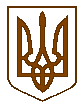 УКРАЇНАБілокриницька   сільська   радаРівненського   району    Рівненської    області(дев’ятнадцята позачергова сесія сьомого скликання)  ПРОЕКТ   РІШЕННЯвід  10 липня  2017 року                                                                               Про надання матеріальної допомоги	Розглянувши  заяви громадян та  провівши обстеження матеріально-побутових умов, керуючись ст. 34 Закону України «Про місцеве самоврядування в Україні», сесія Білокриницької сільської радиВ И Р І Ш И ЛА :Виділити матеріальну допомогу в зв’язку з важким матеріальним становищем:Ляшецькій Надії Миколаївні;Гунтіку Валентину Володимировичу;Шубі Василю Ростиславовичу;Мулярчук Вікторії Петрівні;Мулярчук Ользі Іванівні.Виділити    матеріальну  допомогу   за значні особисті заслуги у становленні незалежності України та з нагоди   26-ї  річниці Незалежності України кращим жителям територіальної громади в сумі _______________ грн..Контроль за виконанням даного рішення покласти на головного бухгалтера сільської ради,  М. М. Захожу.  Сільський голова	                                  			               Т. Гончарук